30.03 2020 r. Dziś  wdzięczny temat: Jak rozróżnić głoski? Głoski dźwięczne i bezdźwięczne. CO CHCEMY OSIAGNĄĆ?UCZEŃ:ROZRÓŻNIA GŁOSKI DŹWIĘCZNE I BEZDŹWIĘCZNEZAPISUJE WYRAZY ZGODNIE Z REGUŁAMI ORTOGRAFIIRozgrzewamy się i wykonujemy ćwiczenie ze str.307Przy których głoskach Wasza krtań lekko drgała? U mnie przy: b, ż, g, w. Jeśli było inaczej, zróbcie ćwiczenie jeszcze raz. Teraz trochę teorii i czas na nową wiadomość ( s. 307).Przepiszcie ją w formie jak najbardziej czytelnej. Może być na przykład tak:Wszystkie samogłoski są dźwięczne.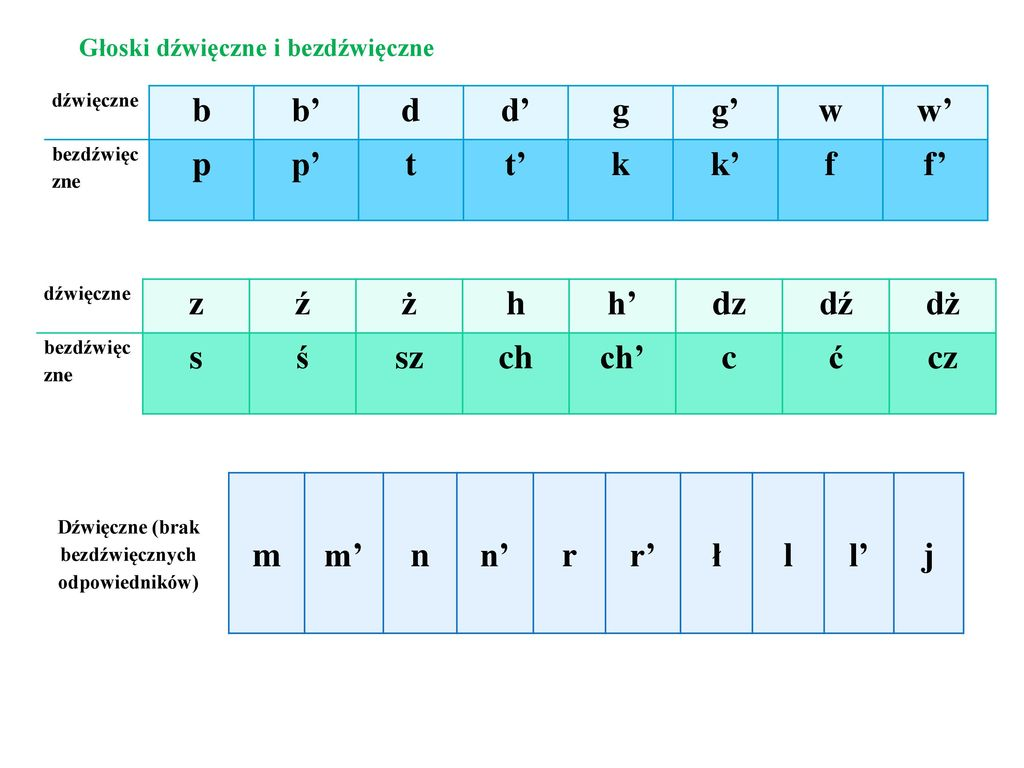 bez -dźwięcz – ne- właściwy podział wyrazu na sylabyCzas na ćwiczenie: 2 s. 66Zaproszę Was do obejrzenia krótkiego filmu. Linki odsyłają teraz bezpośredni do konkretnego źródła.https://www.youtube.com/watch?v=icL-6sL8JsUI znów czas na ćwiczenie: 2 s. 307A teraz coś trudniejszego. Na początek jednak…filmik.https://www.youtube.com/watch?v=sZiA8Jg_SBg&t=139s – od czwartej    minuty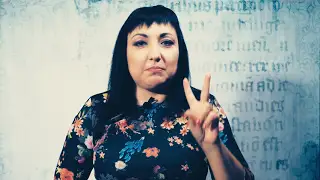 Spróbujcie wykonać ćwiczenie 3 i 4 s. 66- 67 Naszą wiedzę i umiejętności sprawdzamy, wykonując ćwiczenie 3. s. 308 oraz korzystając ze znanej nam strony: https://learningapps.org/1111729Materiał dodatkowy, który pozwoli Wam  lepiej opanować temat:https://epodreczniki.pl/a/dzwieczna-czy-bezdzwieczna/DHQWs2ArI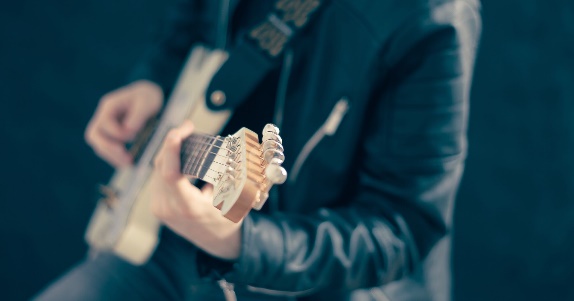 Jeżeli ktoś z Was będzie miał jakiekolwiek trudności , w tym też technicznie, proszę , by pisał do mnie  o tym. Powodzenia!